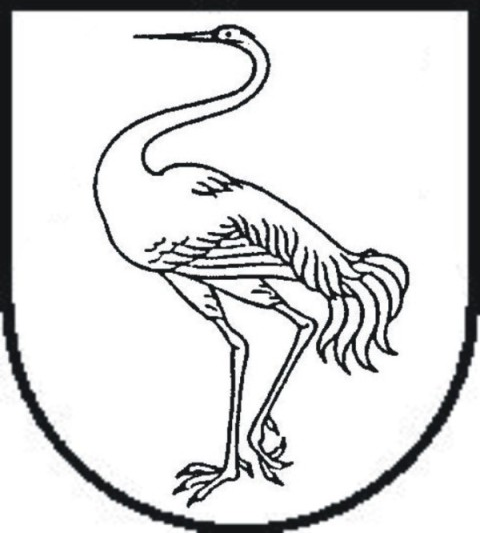 VISAGINO SAVIVALDYBĖS ADMINISTRACIJOSDIREKTORIUSĮSAKYMASDĖL KULTŪROS PROJEKTŲ FINANSAVIMO KONKURSO DOKUMENTŲ FORMŲ PATVIRTINIMO2021 m. liepos ___ d. Nr. ĮV-E-____Visaginas	Vadovaudamasis Lietuvos Respublikos vietos savivaldos įstatymo 29 straipsnio 8 dalies 1 ir 2 punktais, Kultūros projektų finansavimo konkurso nuostatų, patvirtintų Visagino savivaldybės tarybos 2020 m. rugpjūčio 27 d. sprendimu Nr.TS-184 „Dėl Kultūros projektų finansavimo konkurso nuostatų patvirtinimo“, 74 punktu ir siekdamas užtikrinti skaidrų ir efektyvų Visagino savivaldybės biudžeto lėšų panaudojimą bei finansinės atskaitomybės teisingumą:Tvirtinu pridedamas Kultūros projektų finansavimo konkurso dokumentų formas:Kultūros projekto paraiškos formą;Paraiškos administracinės atitikties vertinimo formą;Paraiškos ekspertinio vertinimo formą;Savivaldybės biudžeto lėšų naudojimo kultūros projektui įgyvendinti sutarties formą;Savivaldybės biudžeto lėšų naudojimo kultūros projektui įgyvendinti išlaidų sąmatos formą;Savivaldybės biudžeto lėšų panaudojimo kultūros projektui įgyvendinti ketvirčio ataskaitos formą;Kultūros projekto įvykdymo 20___ metų rezultatų ataskaitos formą.Pavedu Vidaus administravimo ir informacinių technologijų skyriui paskelbti šį įsakymą Visagino savivaldybės interneto svetainėje.Forma patvirtintaVisagino savivaldybės administracijos direktoriaus2021 m. liepos ___ d. įsakymu Nr. ĮV-E-____1 priedasKULTŪROS PROJEKTO PARAIŠKA(data)1. Bendra informacija apie projektą ir projekto vykdytojus:2.Projekto aprašymas3. Projekto išlaidų sąmata (eurais)4. Kokiems fondams ar programoms papildomai pateiktos paraiškos, susijusios su šiuo projektu (pildoma, jei pateikta):5. Informavimo apie projektą ir projekto viešinimo priemonės (kaip bus skleidžiama informacija apie projekto vykdymą):6. Priedai (pateikiami pagal nuostatų 19 p.):7. Tvirtinu:7.1. šioje paraiškoje ir prie jos pridėtuose dokumentuose pateikta informacija yra teisinga;7.2. lėšos, skirtos veiklai iš savivaldybės biudžeto, nebus apmokamos iš kitų finansavimo šaltinių;7.3. sutinku, kad informacija apie mano pateiktą paraišką (pareiškėjo pavadinimas, projekto pavadinimas, prašoma finansavimo suma ir skirta  finansavimo suma) būtų skelbiama Visagino savivaldybės interneto svetainėje.(Projekto vadovo (-ės) arba jo įgalioto asmens)		(Parašas)		(Vardas ir pavardė)A. V.Forma patvirtintaVisagino savivaldybės administracijos direktoriaus2021 m. liepos ___ d. įsakymu Nr. ĮV-E-____2 priedasPARAIŠKOS ADMINISTRACINĖS ATITIKTIES VERTINIMO FORMA(pareiškėjo pavadinimas)(projekto pavadinimas)Skyriaus atsakingo darbuotojo vardas, pavardė, parašasIšvados ir rekomendacijos:Data 		Forma patvirtintaVisagino savivaldybės administracijos direktoriaus2021 m. liepos ___ d. įsakymu Nr. ĮV-E-____3 priedasPARAIŠKOS EKSPERTINIO VERTINIMO FORMA(pareiškėjo pavadinimas)(projekto pavadinimas)Komisijos nario išvados ir rekomendacijosKomisijos nario vardas, pavardė, parašasData 		Forma patvirtintaVisagino savivaldybės administracijos direktoriaus2021 m. liepos ___ d. įsakymu Nr. ĮV-E-____4 priedasSAVIVALDYBĖS BIUDŽETO LĖŠŲ NAUDOJIMO KULTŪROS PROJEKTUI ĮGYVENDINTI SUTARTIS20 ___ m. __________________ d. Nr. ______Visaginas	Visagino savivaldybės administracija, kodas 188711925, adresas: Parko g. 14, Visaginas (toliau – Savivaldybės administracija), atstovaujama Savivaldybės administracijos direktoriaus ______________________________________, ir _______________________________________  (vardas, pavardė)________________________________________________________________________________(juridinio asmens pavadinimas, juridinio asmens kodas, juridinio asmens adresas)(toliau – Vykdytojas), atstovaujamas (-as) ______________________________________________,      (juridinio asmens vadovo pareigos, vardas, pavardė)toliau vadinami Šalimis, o kiekvienas atskirai – Šalimi, vadovaudamiesi Visagino savivaldybės tarybos 2020 m. rugpjūčio 27 d. sprendimu Nr.TS-184 „Dėl Kultūros projektų finansavimo konkurso nuostatų patvirtinimo“, Visagino savivaldybės administracijos direktoriaus 20__ m. ___________ d. įsakymu Nr. _______ „Dėl ______________“, sudarė šią sutartį (toliau – Sutartis).I SKYRIUSSUTARTIES DALYKASKultūros projekto Visagino savivaldybėje „_______“ (toliau – Projektas) įgyvendinimas Sutartyje nustatyta tvarka ir sąlygomis.Projekto įgyvendinimo laikotarpis yra nuo 20 ___ m. ____________ d. iki 20 ___ m. ______________ d.Vykdytojui skiriama savivaldybės biudžeto lėšų suma – ______Eur (________ eurų) (suma skaitmenimis ir žodžiais), nurodyta Projekto sąmatoje (forma B-1, patvirtinta Lietuvos Respublikos finansų ministro 2018 m. gegužės 31 d. įsakymu Nr. 1K-206) ir 20__ metų savivaldybės biudžeto lėšų naudojimo projektui įgyvendinti išlaidų sąmatoje (toliau – Išlaidų sąmata), pridedamose prie Sutarties.II SKYRIUSŠALIŲ ĮSIPAREIGOJIMAI IR TEISĖSSavivaldybės administracija įsipareigoja:iš dalies finansuoti Projektą ir  Sutarties 3 punkte nurodytą sumą ir pridedamas sąmatas; lėšas pervesti į Vykdytojo atsiskaitomąją sąskaitą Nr. ______________________, _________ bankas, banko kodas _________, atsižvelgiant į Projekto vykdymo terminus;teikti Vykdytojui metodinę paramą Projekto vykdymo ir apskaitos tvarkymo klausimais.Vykdytojas įsipareigoja:Sutarties 1 punkte nurodytą Projektą įvykdyti iki 20 ___ m. ____________ d., bet ne vėliau kaip iki einamųjų metų gruodžio 27 d.;lėšas naudoti tik Sutartyje nurodytiems tikslams ir tik pagal nurodytą tikslinį lėšų paskirstymą – Projekto sąmatą ir Savivaldybės biudžeto lėšų naudojimo kultūros projektui įgyvendinti išlaidų sąmatą. Už Projekto išlaidų tinkamumą atsako Projekto vykdytojas;Skirtomis lėšomis dengti tik tokias išlaidas, kurios faktiškai patirtos ir apmokėtos Sutarties 2 punkte nurodytu Projekto įgyvendinimo laikotarpiu. Jei Projekto įgyvendinimo  laikotarpio pradžia yra ankstesnė nei Sutarties sudarymo data, skirtomis lėšomis gali būti padengiamos tik tokios išlaidos, kurias Vykdytojas patyrė ir apmokėjo Savivaldybės administracijos direktoriui pasirašius įsakymą, patvirtinantį kultūros projektų finansavimą iš savivaldybės biudžeto lėšų iki Sutartyje numatyto projekto įvykdymo termino;pagal Lietuvos Respublikos įstatymus mokėti visus mokesčius ir rinkliavas, susijusias su gautų lėšų panaudojimu;vadovautis Autorių teisių ir gretutinių teisių įstatymu sudarant sutartis su autoriais ir atlikėjais;atlikdamas pirkimus, vadovautis Lietuvos Respublikos viešųjų pirkimų įstatymu;buhalterinę apskaitą, susijusią su Projekto įgyvendinimu, tvarkyti vadovaujantis Lietuvos Respublikos teisės aktais;neperleisti jokių savo teisių ir įsipareigojimų, kylančių iš Sutarties, tretiesiems asmenims;atsiskaityti Visagino savivaldybės administracijai už gautas Visagino savivaldybės biudžeto (toliau – savivaldybės biudžetas) lėšas ir veiklą, kuriai finansuoti skiriamos savivaldybės biudžeto lėšos, kiekvienam ketvirčiui pasibaigus, iki kito ketvirčio pirmo mėnesio 5 dienos, o pasibaigus metams iki kitų metų sausio 5 dienos pateikti šias ataskaitas:Biudžeto išlaidų sąmatos vykdymo ataskaitą (forma Nr. 2, patvirtinta Lietuvos Respublikos finansų ministro 2008 m. gruodžio 31 d. įsakymu Nr. 1K-465 su pakeitimais), asignavimus nurodant eurais ir euro centais;Savivaldybės biudžeto lėšų panaudojimo kultūros projektui įgyvendinti ketvirčio ataskaitą, išlaidas nurodant eurais ir euro centais.po Projekto įvykdymo per 20 kalendorinių dienų pateikti Visagino savivaldybės administracijos Švietimo, kultūros, sporto ir valstybinės kalbos kontrolės skyriui (toliau – Skyrius) į Kultūros projekto įvykdymo 20__ metų rezultatų ataskaitos vykdymo rezultatų ataskaitą (toliau – Rezultatų ataskaita). pridėti turimą, su Projekto įgyvendinimu susijusią medžiagą (pvz. renginio  afišą, iš spaudos ar kokią kitą apie vykusį renginį turimą medžiagą);Savivaldybės administracijai pareikalavus, per nurodytą terminą pateikti visą prašomą informaciją, susijusią su Projekto vykdymu ir (ar) lėšų, skirtų Projektui, panaudojimu, įskaitant ir pirminius apskaitos dokumentus ar jų kopijas;pasibaigus Projektui, nepanaudotas Projektui vykdyti skirtas lėšas per 5 darbo dienas, bet ne vėliau kaip iki einamųjų metų gruodžio 27 dienos grąžinti į Savivaldybės administracijos sąskaitą;informaciją apie organizuojamus Projekto renginius (pavadinimas, data, laikas, vieta) pateikti Skyriaus atsakingam darbuotojui el. paštu ne vėliau kaip prieš 5 darbo dienas iki organizuojamo renginio pradžios;viešinti vykdomą Projektą, naudodamas Savivaldybės logotipus visuose su veikla susijusiuose dokumentuose ir leidiniuose, taip pat per renginius ir nurodydamas finansavimo šaltinį – Savivaldybę. Visoje teikiamoje informacijoje ir leidiniuose, neatsižvelgiant į jų formą ir pateikimo būdą, nurodyti, kad už ją atsakingas tik autorius ir kad Savivaldybė neatsako už toje medžiagoje pateiktos informacijos panaudojimą;skelbti informaciją apie Projekto vykdymą, t. y. Projekto trumpą aprašymą, nuotraukas ar vaizdo medžiagą iš organizuojamų renginių, Projekto ataskaitas ir kitą aktualią informaciją, susijusią su Projekto vykdymu iš savivaldybės biudžeto lėšų, savo interneto svetainėje ar socialinių tinklų paskyrose, o jei tokių neturi, Savivaldybės interneto svetainėje;prekes ar paslaugas Projektui vykdyti įsigyti už kainas, ne didesnes už įprastas, rinkoje egzistuojančias perkamų prekių ar paslaugų kainas, laikytis racionalaus savivaldybės biudžeto lėšų naudojimo principo;savo jėgomis ir lėšomis pašalinti dėl savo kaltės padarytus trūkumus, pažeidžiančius šios Sutarties sąlygas;raštu informuoti Savivaldybės administraciją apie visus su Sutarties įgyvendinimu susijusius pakeitimus ir jų priežastis;su Sutarties įgyvendinimu susijusius dokumentus saugoti vadovaujantis Lietuvos Respublikos dokumentų ir archyvų įstatymu;neatlygintinai skirti Savivaldybės administracijai 5 leidinio egzempliorius  (taikoma leidybiniams Projektams).Savivaldybės administracija turi teisę:prašyti teikti visą informaciją apie vykdomą Projekto eigą, susijusią su Sutarties vykdymu, per Savivaldybės administracijos nustatytą terminą;pareikalauti tikslinti 5.9.1–5.9.2 ir 5.10 papunkčiuose nurodytas ataskaitas, prašyti pateikti visų išlaidas pateisinančių ir apmokėjimą įrodančių dokumentų teisės aktų nustatyta tvarka patvirtintas kopijas, kitus su Projekto vykdymu susijusius dokumentus ir medžiagą;kontroliuoti pagal Sutartį skirtų lėšų tikslinį panaudojimą;paaiškėjus, kad Vykdytojas skirtas lėšas panaudojo ne pagal nurodytą tikslinę  paskirtį arba nesilaikydamas Sutarties sąlygų, reikalauti, kad šias lėšas Vykdytojas per 5 darbo dienas grąžintų į Sutartyje nurodytą Savivaldybės administracijos sąskaitą.Vykdytojas turi teisę:perskirstyti Savivaldybės biudžeto lėšų naudojimo projektui įgyvendinti išlaidų sąmatoje nurodytas lėšas tarp nurodytų išlaidų grupių (eilučių), jei lėšų skirtumas neviršija 0,1 tūkst. Eur;ne vėliau kaip prieš 5 darbo dienas iki Projekto įvykdymo termino pabaigos pateikti Skyriui argumentuotą prašymą tikslinti sąmatą. Prie prašymo turi būti pridėti patikslintos Savivaldybės biudžeto lėšų naudojimo projektui įgyvendinti išlaidų sąmatos du egzemplioriai, jei lėšų skirtumas viršija 30 Eur.Praleidus sąmatų tikslinimo terminą ar kitaip pažeidus sąmatų tikslinimo tvarką, sąmatų tikslinti negalima. Tokiu atveju išlaidos, viršijančios 30 Eur, pripažįstamos netinkamomis ir turi būti grąžintos į Savivaldybės administracijos sąskaitą iki einamųjų biudžetinių metų gruodžio 27 dienos arba priverstinai išieškotos teisės aktų nustatyta tvarka.Vykdytojas skirtas lėšas gali naudoti tik Sutartyje nurodytiems tikslams įgyvendinti ir tik pagal nurodytą tikslinį lėšų paskirstymą.Lėšos gali būti skiriamos tik šioms Projektui vykdyti reikalingoms išlaidų rūšims:atlyginimo su mokesčiais išlaidoms (atlyginimas fiziniams asmenims pagal autorines, atlikėjo ir kitų atlygintinų paslaugų sutartis);paslaugų (patalpų, techninės įrangos nuomos, viešinimo, leidybos, apgyvendinimo, transporto nuomos, kelionių bilietų, kitų atlygintinų paslaugų) išlaidoms; maitinimo paslaugoms ne daugiau kaip 8 Eur 1 asmeniui per dieną;prekių įsigijimo išlaidoms, tiesiogiai susijusioms su Projekto įgyvendinama veikla, išskyrus ilgalaikį materialųjį ir nematerialųjį turtą, maisto prekes ir gėrimus;kitoms (pašto, ryšio ar pan.) išlaidoms – ne daugiau kaip 10 proc. Projektui vykdyti skirtų lėšų.Visos kitos išlaidos, nepaminėtos 10 punkte, savivaldybės biudžeto lėšomis nefinansuojamos.III SKYRIUSŠALIŲ ATSAKOMYBĖ IR GINČŲ SPRENDIMO TVARKAVykdytojas, pateikęs klaidingus duomenis apie Projekto vykdymą ar ne pagal  paskirtį panaudojęs savivaldybės biudžeto lėšas, atsako Lietuvos Respublikos teisės aktų nustatyta tvarka.Savivaldybės administracijai nustačius, kad Vykdytojas skirtas savivaldybės biudžeto lėšas panaudojo ne pagal paskirtį, Vykdytojas privalo lėšas grąžinti į Sutartyje nurodytą Savivaldybės administracijos sąskaitą, per nustatytą laikotarpį, bet ne vėliau kaip iki einamųjų metų gruodžio 27 d. Negrąžintos lėšos išieškomos Lietuvos Respublikos teisės aktų nustatyta tvarka.Vykdytojas privalo nedelsdamas raštu pranešti Savivaldybės administracijai, jei negali įvykdyti Projekto arba jei Projekto vykdymą tęsti netikslinga, ir grąžinti visas skirtas lėšas į Savivaldybės administracijos sąskaitą.Už sutartinių įsipareigojimų nevykdymą ar netinkamą vykdymą Sutarties Šalys atsako Lietuvos Respublikos teisės aktų nustatyta tvarka.Vykdytojas atsako už savo teiktų rekvizitų ir duomenų tikslumą ir teisingumą.Savivaldybės administracija neatsako už Sutarties vykdymo nesklandumus, kylančius dėl Sutartyje neteisingai nurodytų Vykdytojo rekvizitų ir kitų duomenų. Pasikeitus šalių kontaktiniams duomenims ir (ar) rekvizitams, šalys nedelsdamos turi raštu apie tai informuoja viena kitą.Sutarties šalys dėl Sutarties kylančius ginčus ar nesutarimus sprendžia konsultacijų ir derybų būdu.Nepavykus ginčo išspręsti, ginčai sprendžiami Lietuvos Respublikos įstatymų nustatyta tvarka Lietuvos Respublikos teismuose.IV SKYRIUSSUTARTIES GALIOJIMAS, NUTRAUKIMAS IR PAKEITIMASSutartis įsigalioja nuo jos pasirašymo dienos ir galioja iki visiško Šalių įsipareigojimų įvykdymo arba iki einamųjų biudžetinių metų gruodžio 27 dienos.Sutartis gali būti papildyta, keičiama, nutraukta papildomu raštišku Šalių susitarimu, kuris, patvirtintas abiejų šalių atstovų parašais ir antspaudais, yra neatskiriama Sutarties dalis.Jei numatoma, kad savivaldybės biudžeto pajamų planas iki metų pabaigos nebus įvykdytas, Savivaldybės administracijos iniciatyva Sutartis gali būti pakeičiama iki einamųjų metų spalio 1 dienos raštu įspėjus Vykdytoją apie Sutarties sąlygų pakeitimus.Sutartis gali būti nutraukta:rašytiniu Šalių susitarimu;pasibaigus Sutarties teisiniam pagrindui;kai Šalys nevykdo savo įsipareigojimų;kituose teisės aktuose numatytais pagrindais.Jei Vykdytojas nesilaiko Sutartyje numatytų sąlygų, Savivaldybės administracija turi teisę vienašališkai nutraukti Sutartį ne vėliau kaip prieš 14 dienų raštiškai įspėjusi Vykdytoją apie Sutarties nutraukimą.Jei Savivaldybės administracija nesilaiko Sutartyje numatytų sąlygų, Vykdytojas turi teisę vienašališkai nutraukti Sutartį ne vėliau kaip prieš 14 dienų raštiškai įspėjęs Savivaldybės administraciją apie Sutarties nutraukimą.Savivaldybės administracija be įspėjimo nutraukia Sutartį su Vykdytoju ir skirtos lėšos grąžinamos, kai:nustato, kad skirtos lėšos naudojamos ne pagal paskirtį;nustato esminių Sutarties pažeidimų.V SKYRIUSNENUGALIMOS JĖGOS (FORCE MAJEURE) APLINKYBĖSNė viena Šalis nėra laikoma pažeidusi Sutartį arba nevykdanti savo įsipareigojimų pagal ją, jei įsipareigojimus vykdyti jai trukdo nenugalimos jėgos (force majeure) aplinkybės, atsiradusios po Sutarties įsigaliojimo dienos.Nenugalimos jėgos aplinkybių sąvoka apibrėžiama ir Sutarties Šalių teisės, pareigos ir atsakomybė, esant šioms aplinkybėms, reglamentuojamos Lietuvos Respublikos civilinio kodekso 6.212 straipsniu ir Atleidimo nuo atsakomybės, esant nenugalimos jėgos (force majeure) aplinkybėms, taisyklėmis, patvirtintomis Lietuvos Respublikos Vyriausybės 1996 m. liepos 15 d. nutarimu Nr. 840 „Dėl Atleidimo nuo atsakomybės, esant nenugalimos jėgos (force majeure) aplinkybėms taisyklių patvirtinimo“.Jei kuri nors Šalis mano, kad atsirado nenugalimos jėgos (force majeure) aplinkybės, dėl kurių ji negali vykdyti savo įsipareigojimų, ji nedelsdama, bet ne vėliau kaip per 3 (tris) darbo dienas nuo tokių aplinkybių atsiradimo dienos informuoja apie tai kitą Šalį, pateikdama įrodymus, taip pat ir įrodymus, kad ėmėsi visų pagrįstų atsargumo priemonių ir dėjo visas pastangas, jog sumažintų išlaidas ar neigiamas pasekmes, ir pranešdama apie aplinkybių pobūdį, galimą trukmę ir tikėtiną poveikį.Pasibaigus nenugalimos jėgos (force majeure) aplinkybėms, Šalis, dėl nenugalimos jėgos negalėjusi vykdyti savo prisiimtų įsipareigojimų, privalo nedelsdama raštu informuoti kitą Šalį apie tai, kad negalėjo įvykdyti savo įsipareigojimų, ir atnaujinti savo Sutartimi prisiimtų įsipareigojimų vykdymą.Jeigu nenugalimos jėgos (force majeure) aplinkybės trunka ilgiau kaip 90 (devyniasdešimt) dienų, bet kuri Šalis turi teisę nutraukti  Sutartį, įspėjusi apie tai kitą Šalį prieš 10 (dešimt) darbo dienų. Jeigu pasibaigus šiam 10 (dešimt) darbo dienų terminui nenugalimos jėgos (force majeure) aplinkybės vis dar tęsiasi, Sutartis nutraukiama ir pagal Sutarties sąlygas Šalys atleidžiamos nuo tolesnio Sutarties vykdymo.Jeigu Šalis laiku kitos Šalies neinformavo apie tai, kad negalėjo vykdyti savo įsipareigojimų dėl nenugalimos jėgos aplinkybių, ji privalo kompensuoti kitai Šaliai žalą, kurią ši patyrė dėl laiku nepateiktos informacijos.Atsižvelgiant į tai, kad Sutartis yra sudaroma Lietuvos Respublikos Vyriausybei paskelbus karantiną dėl virusinės infekcijos COVID-19 pandemijos visoje Lietuvos Respublikoje, karantinas ar jo keliamos pasekmės negali būti vertinamos kaip nenugalima jėga.VI SKYRIUSKITOS SĄLYGOSProjektas laikomas įvykdytu, kai Vykdytojas pateikia Savivaldybės administracijai Sutarties 5.9.1, 5.9.2 ir 5.10 papunkčiuose nurodytas ataskaitas ir suderina jas su Savivaldybės administracijos atstovais, atsakingais už Sutarties sudarymą ir vykdymą. Minėtos ataskaitos yra neatsiejama Sutarties dalis.Projektui vykdyti skirtos lėšos negali būti perkeltos į kitus biudžetinius metus.Sutartis sudaryta dviem egzemplioriais lietuvių kalba, turinčiais vienodą juridinę galią, po vieną kiekvienai šaliai. Sutarties papildymai ir pakeitimai galioja tik patvirtinti šalių atstovų parašais ir antspaudais (jei Vykdytojas antspaudą privalo turėti).VII SKYRIUSŠALIŲ REKVIZITAI IR PARAŠAIForma patvirtintaVisagino savivaldybės administracijos direktoriaus2021 m. liepos ___ d. įsakymu Nr. ĮV-E-____5 priedas(juridinio asmens pavadinimas)( juridinio asmens kodas, adresas, tel., el. paštas)Projekto įgyvendinimo laikotarpis yra nuo 20 __ m. ___________ d. iki 20 __ m. ____________ d.SAVIVALDYBĖS BIUDŽETO LĖŠŲ NAUDOJIMO KULTŪROS PROJEKTUI ĮGYVENDINTI IŠLAIDŲ SĄMATA20 ___ m. _____________ d.Visaginas(projekto vykdytojo pavadinimas)(projekto pavadinimas)Projekto ____________ sutartis Nr. _____				(data)                          (numeris)* Pildoma pagal sąmatoje nurodytas išlaidų kategorijasPatvirtiname, kad šioje ataskaitoje nurodytos išlaidų sumos atitinka išlaidas pateisinančius dokumentus ir lėšų panaudojimo ataskaitose nurodytus duomenis.________________________________________________________________________________(vardas, pavardė, tel., el. paštasForma patvirtintaVisagino savivaldybės administracijos direktoriaus2021 m. liepos ___ d. įsakymu Nr. ĮV-E-____6 priedas(juridinio asmens pavadinimas)(juridinio asmens kodas, adresas, tel., el. paštas)(projekto pavadinimas)Projekto įgyvendinimo laikotarpis yra nuo 20 __ m. ____________ d. iki 20 __ m. ___________ d.Projekto renginio (-ių) data (-os) _____________________________________________________SAVIVALDYBĖS BIUDŽETO LĖŠŲ PANAUDOJIMO KULTŪROS PROJEKTUI ĮGYVENDINTI KETVIRČIO ATASKAITA20 __ m._________________ d.Visaginas(projekto vykdytojo pavadinimas)(projekto pavadinimas)Projekto biudžetas:Biudžeto pagrindimas:__________________________	_______________________	_______________Projekto vadovo vardas, pavardė                             Parašas                                                 DataA. V.Forma patvirtintaVisagino savivaldybės administracijos direktoriaus2021 m. liepos ___ d. įsakymu Nr. ĮV-E-____7 priedasKULTŪROS PROJEKTO ĮVYKDYMO 20___ METŲ REZULTATŲ ATASKAITAPATIKRINTA________________________________________________________________________________(Visagino savivaldybės administracijos darbuotojo, atsakingo už priemonės koordinavimą, pareigų pavadinimas)________________________	__________________	__________________________(vardas ir pavardė)		         (parašas)		(data)Administracijos direktoriusVirginijus Andrius Bukauskas1.1. Projekto pavadinimas (trumpas ir atspindintis projekto esmę)1.1. Projekto pavadinimas (trumpas ir atspindintis projekto esmę)1.1. Projekto pavadinimas (trumpas ir atspindintis projekto esmę)1.1. Projekto pavadinimas (trumpas ir atspindintis projekto esmę)1.2. Pareiškėjas (organizacija, atsakinga už projekto įgyvendinimą)1.2. Pareiškėjas (organizacija, atsakinga už projekto įgyvendinimą)1.2. Pareiškėjas (organizacija, atsakinga už projekto įgyvendinimą)1.2. Pareiškėjas (organizacija, atsakinga už projekto įgyvendinimą)Juridinio asmens pavadinimasJuridinio asmens pavadinimasJuridinio asmens vadovo vardas, pavardė, pareigosJuridinio asmens vadovo vardas, pavardė, pareigosJuridinio asmens kodasJuridinio asmens kodasAdresas ir pašto indeksas Adresas ir pašto indeksas Telefono numerisTelefono numerisElektroninis paštasElektroninis paštasBanko sąskaitos numerisBanko sąskaitos numerisBanko pavadinimasBanko pavadinimasBanko kodasBanko kodas1.3. Už projekto įgyvendinimą atsakingas asmuo (projekto vadovas, -ė)1.3. Už projekto įgyvendinimą atsakingas asmuo (projekto vadovas, -ė)1.3. Už projekto įgyvendinimą atsakingas asmuo (projekto vadovas, -ė)1.3. Už projekto įgyvendinimą atsakingas asmuo (projekto vadovas, -ė)Vardas, pavardėVardas, pavardėPareigosPareigosTelefono numerisTelefono numerisElektroninis paštasElektroninis paštas1.4. Projekto partneris (-iai) (pildoma, jeigu projektas įgyvendinamas kartu su partneriais)1.4. Projekto partneris (-iai) (pildoma, jeigu projektas įgyvendinamas kartu su partneriais)1.4. Projekto partneris (-iai) (pildoma, jeigu projektas įgyvendinamas kartu su partneriais)1.4. Projekto partneris (-iai) (pildoma, jeigu projektas įgyvendinamas kartu su partneriais)Juridinio asmens pavadinimasTeisinė formaTeisinė formaPartnerio vaidmuo įgyvendinant projektą1.5. Projekto įgyvendinimo laikotarpis nuo _______________ iki________________1.5. Projekto įgyvendinimo laikotarpis nuo _______________ iki________________1.5. Projekto įgyvendinimo laikotarpis nuo _______________ iki________________1.5. Projekto įgyvendinimo laikotarpis nuo _______________ iki________________1.6. Projekto įgyvendinimo vieta1.6. Projekto įgyvendinimo vieta1.6. Projekto įgyvendinimo vieta1.6. Projekto įgyvendinimo vieta1.7. Projekto įgyvendinimo forma1.7. Projekto įgyvendinimo forma1.7. Projekto įgyvendinimo forma1.7. Projekto įgyvendinimo forma2.1. Projekto santrauka  (trumpai aprašyti projektą kuo siūlomas projekto įgyvendinimo būdas yra unikalus, originalus ir t. t., kokia nauda bus Visagino miestui; kultūrinė ir meninė vertė) 2.2 Projekto tikslas (siekiams rezultatas; konkretus, išmatuojamas, realus, apibrėžtas laiko požiūriu)2.3. Projekto uždaviniai (veiklos, priemonės ir metodai)2.4. Projekto tikslinė (-ės) grupė (-ės) (aprašyti tikslines grupes, dalyvius)2.5. Preliminarus renginių kalendorius (nurodyti projekto uždavinius įgyvendinančių veiklų kalendorius)Eil. Nr.Išlaidų pavadinimas ir jų detalizavimasPrašoma skirti iš savivaldybės biudžetoKitų šaltinių skiriamų lėšų sumaBendra suma1.Projekto vykdymo išlaidos1.1.Iš visoFondas, programaGauta, laukiama atsakymoParamos suma, EurViešinimo priemonės pavadinimasKokia konkreti veikla bus viešinamaAprašymasPriedo pavadinimasLapų skaičiusAdministracinės atitikties reikalavimaiTaip / nePastabosPo patikslinimotaip / ne1.Paraiška pristatyta iki galutinio termino2.Projekto suma ne mažesnė nei 500 Eur ir ne didesnė nei 3000 Eur3.Pateikti visi reikalaujami dokumentai ir priedai pagal nuostatų 15 ir 19 punktus4.Dokumentai užpildyti ir pasirašyti pareiškėjo vadovo arba įgalioto asmens, nurodyta data5.Paraiškos forma, detalus biudžetas yra tinkamai užpildyti, tinkamo formato6.Pateiktos bendradarbiavimo sutarčių ar kitų dokumentų,patvirtinančių bendradarbiavimą, kopijos, jei projektas vykdomas su partneriais (jeigu taikoma)Eil. Nr.Vertinimo kriterijaiMaksimalus galimų balų skaičiusRekomenduojamos maksimalios balų ribosAtitiktis vertinimo kriterijuiSkirtų balų skaičius1.Projekto atitiktis prioritetams (-ui)30iki 302.Projekto idėjos aktualumas ir pagrįstumas20iki 203.Svarba kultūros ir meno srities raidai miesto kontekste20iki 204.Planuojamų projekto veiklų ir rezultatų viešinimas10iki 105.Projekto veiklų sklaida ir prieinamumo didinimas10iki 106.Projekto sąmatos pagrįstumas ir tikslingumas5iki 57.Projekto vykdytojo, partnerių, rėmėjų indėlis5Iki 58.Bendra balų suma100Savivaldybės administracijaVisagino savivaldybės administracijaParko g. 14, LT- 31140 VisaginasTel.: (8 386) 31 551El. p. visaginas@visaginas.lt Įstaigos kodas 188711925AB bankas „Swedbank“Banko kodas 73000A. s. Nr. LT957300010042144374VykdytojasJuridinio asmens pavadinimasJuridinio asmens adresasTel. __________________________El. p. _________________________Juridinio asmens kodas ___________________________________ bankasBanko kodas ___________________A. s. Nr. _______________________(pareigų pavadinimas)      A. V. (parašas)_____________________________________(vardas ir pavardė)(pareigų pavadinimas)      A. V. (parašas)(vardas ir pavardė)Projekto pavadinimas ir numerisProjekto priemonės pavadinimas ir numerisDuomenys apie lėšų panaudojimą Duomenys apie lėšų panaudojimą Duomenys apie lėšų panaudojimą Duomenys apie lėšų panaudojimą Išlaidų pavadinimas, ekonominėsklasifikacijos kodas*Suma (Eur)Suma (Eur)Išlaidas pateisinančio dokumento data, pavadinimas ir Nr.Išlaidų pavadinimas, ekonominėsklasifikacijos kodas*skirtapanaudotaIšlaidas pateisinančio dokumento data, pavadinimas ir Nr.Iš viso:Įstaigos / įmonės / organizacijos / asociacijos vadovas(parašas)(vardas ir pavardė)Projekto vadovas(parašas)(vardas ir pavardė)Projekto finansininkas(parašas)(vardas ir pavardė)Eil. Nr.Išlaidų pavadinimasMato vienetaiKainaEuraisKiekisSumaEuraisIš visoEil. Nr.Išlaidų pavadinimasPagrindimas1.Projekto vykdytojo pavadinimasProjekto vykdytojo pavadinimasProjekto vykdytojo pavadinimas2.Vykdytojo duomenys(adresas, telefonas, el. paštas)Vykdytojo duomenys(adresas, telefonas, el. paštas)Vykdytojo duomenys(adresas, telefonas, el. paštas)3.Projekto pavadinimasProjekto pavadinimasProjekto pavadinimas4.Projekto vadovasProjekto vadovasProjekto vadovas5.Projekto vykdymo laikotarpisProjekto vykdymo laikotarpisProjekto vykdymo laikotarpis6.Projekto vykdymo metu pasiekti rezultatai (jei pasiekti ne visi projekte planuoti rezultatai, nurodomos priežastys)Projekto vykdymo metu pasiekti rezultatai (jei pasiekti ne visi projekte planuoti rezultatai, nurodomos priežastys)Projekto vykdymo metu pasiekti rezultatai (jei pasiekti ne visi projekte planuoti rezultatai, nurodomos priežastys)7.Projekto dalyvių skaičius.Projekto dalyvių skaičius.Projekto dalyvių skaičius.8.Projekto išliekamoji vertėProjekto išliekamoji vertėProjekto išliekamoji vertė9.Vykdyto projekto viešinimo pagrindimas (pateikiama rezultatus iliustruojanti vaizdinė medžiaga, straipsniai, nuorodos į internetinius puslapius ir kt.)Vykdyto projekto viešinimo pagrindimas (pateikiama rezultatus iliustruojanti vaizdinė medžiaga, straipsniai, nuorodos į internetinius puslapius ir kt.)Vykdyto projekto viešinimo pagrindimas (pateikiama rezultatus iliustruojanti vaizdinė medžiaga, straipsniai, nuorodos į internetinius puslapius ir kt.)10.Sukurti kultūros produktai, paslaugos ir kt.( Sukurtų naujų scenos (muzikos, teatro, šokio, cirko, kt.) skaičius).Sukurti kultūros produktai, paslaugos ir kt.( Sukurtų naujų scenos (muzikos, teatro, šokio, cirko, kt.) skaičius).Sukurti kultūros produktai, paslaugos ir kt.( Sukurtų naujų scenos (muzikos, teatro, šokio, cirko, kt.) skaičius).11.Projekto analizė, komentarai, pasiūlymai (Trumpas projekto rezultatų įvertinimas).Projekto analizė, komentarai, pasiūlymai (Trumpas projekto rezultatų įvertinimas).Projekto analizė, komentarai, pasiūlymai (Trumpas projekto rezultatų įvertinimas).Projekto vadovasProjekto vadovasProjekto vadovas(parašas)(parašas)(vardas ir pavardė)(telefono Nr.)